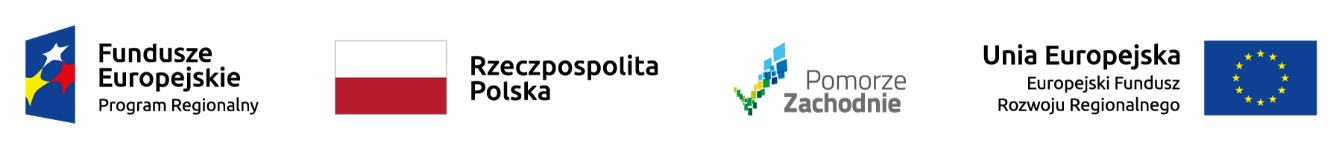 Projekt współfinansowany przez Unię Europejską ze środków Europejskiego Funduszu Rozwoju Regionalnego w ramach Regionalnego Programu Operacyjnego Województwa Zachodniopomorskiego na lata 2014-2020, Działanie 1.6. Tworzenie nowych miejsc pracy na obszarze Specjalnej Strefy Włączenia Numer projektu: RPZP.01.06.00-32-0014/16Załącznik nr 5 do zapytania ofertowego nr 1/11/RPOWZ 1.6 /2018 na „DOSTAWĘ I MONTAŻ DWÓCH URZĄDZEŃ DŹWIGOWYCH”OŚWIADCZENIE WYKONAWCY O SPEŁNIENIU WARUNKÓW UDZIAŁU W POSTĘPOWANIU.Nazwa i adres oferenta ……………………………………………………………………………………….………………………………………………………………………………………..Składając ofertę w postępowaniu o udzielenie zamówienia w odpowiedzi na zapytanie ofertowe nr.  1/11/RPOWZ 1.6 /2018 firmy PPHU REDAN Renata Daniłowicz oświadczam/my, że firma, którą reprezentuję/my spełnia warunki, dotyczące:posiadania uprawnień do wykonywania określonej działalności lub czynności, jeżeli przepisy prawa nakładają obowiązek ich posiadania;posiadania niezbędnej wiedzy i doświadczenia;dysponowania odpowiednim potencjałem technicznym dysponowania osobami zdolnymi do wykonania zamówienia;posiadania sytuacji ekonomicznej i finansowej, niezbędnej dla realizacji zamówienia.______________, dn. ___.___. 20____ r.                         _____________________________________________(Podpis osób uprawnionych do składania oświadczeń woli w imieniu Wykonawcy oraz pieczątka/pieczątki)